GMINNY KONKURS PIOSENKI I PIEŚNI PATRIOTYCZNYCH, ŻOŁNIERSKICH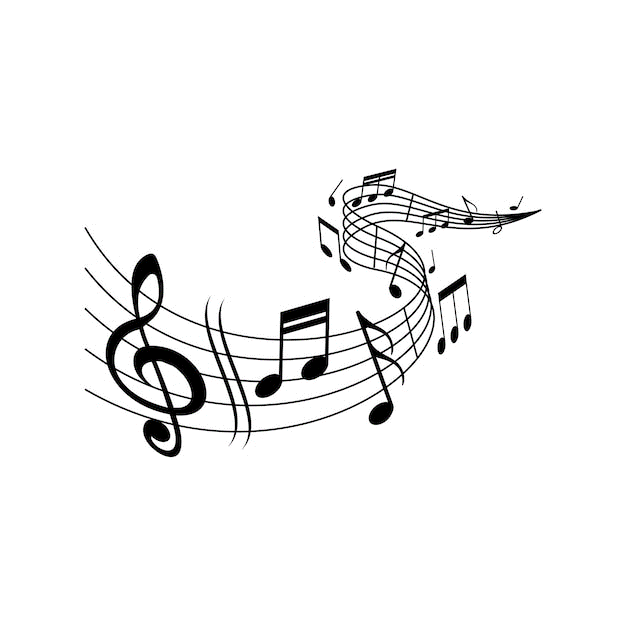 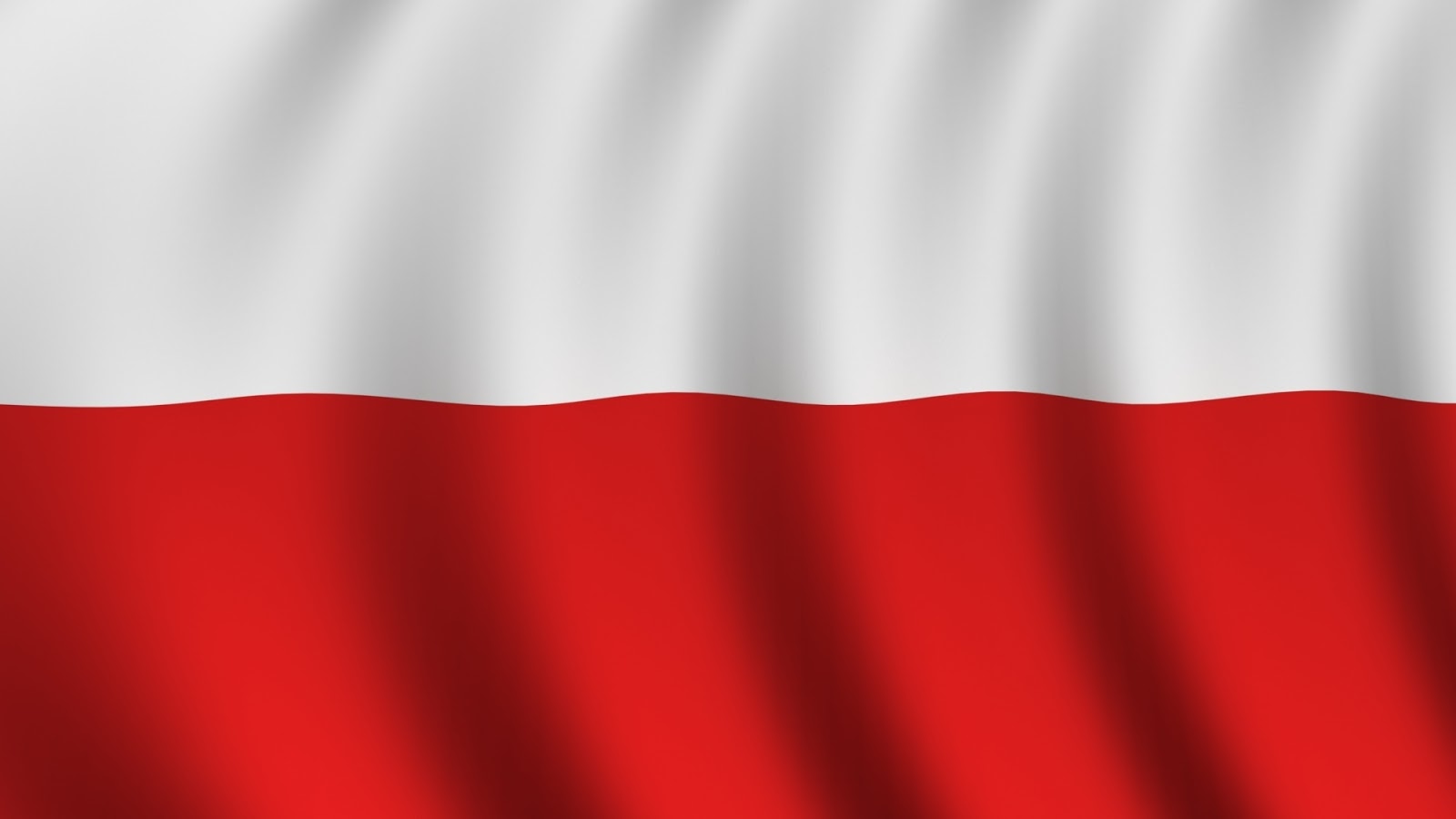 SZKOŁA PODSTAWOWA W CEKCYNIEserdecznie zaprasza na GMINNĄ EDYCJĘ KONKURSU PIOSENEK I PIEŚNI PATRIOTYCZNYCH, ŻOŁNIERSKICHktóra odbędzie się dnia 13 listopada 2023 r. o godzinie 8:30 w Szkole Podstawowej w Cekcynie ul. Szkolna 8.SERDECZNIE ZAPRASZAMY UCZESTNIKÓW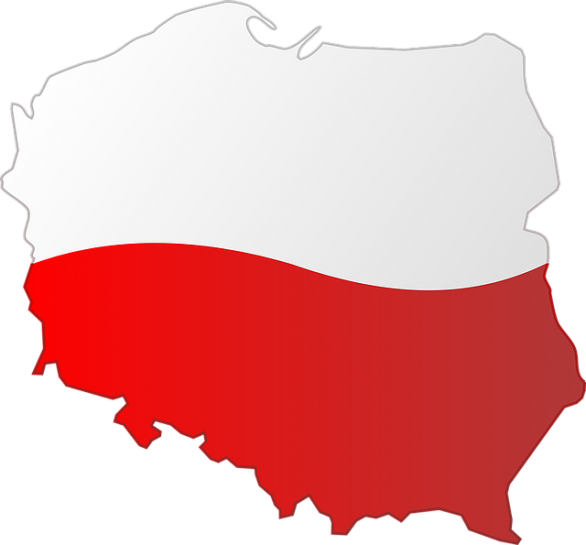 Organizator:Szkoła Podstawowa w Cekcynie